Контактная информация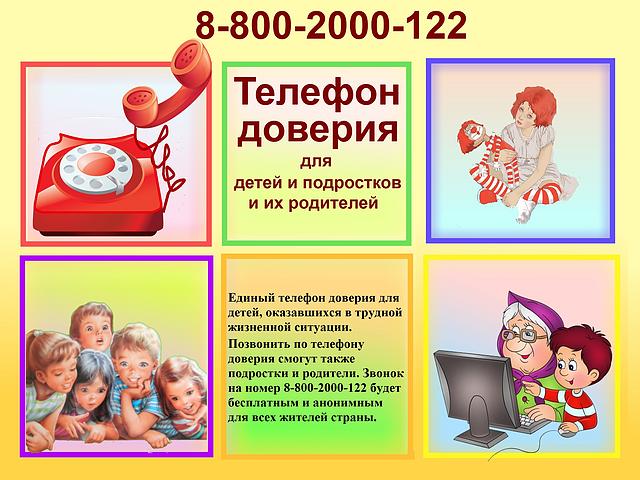 Уполномоченный по правам ребенка Ивановской областиОкеанская Татьяна Петровна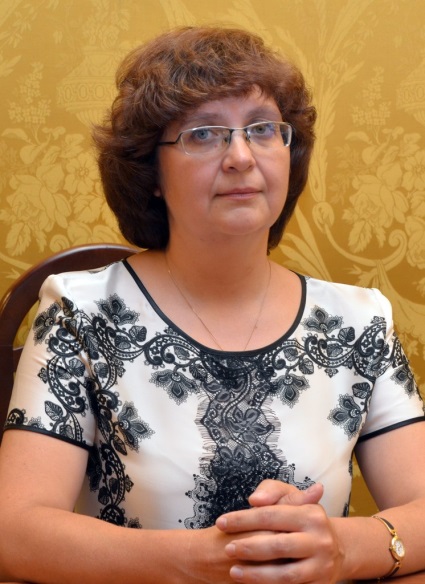         Телефон:   8-(4932)32-75-99; факс:   8-(4932)32-75-99; адрес:   153002, Ивановская область, г. Иваново, ул. Велижская, 8, офис 108; E-mail:ivanov@rfdeti.ru, Web-сайт: http://www.ivdeti.ru/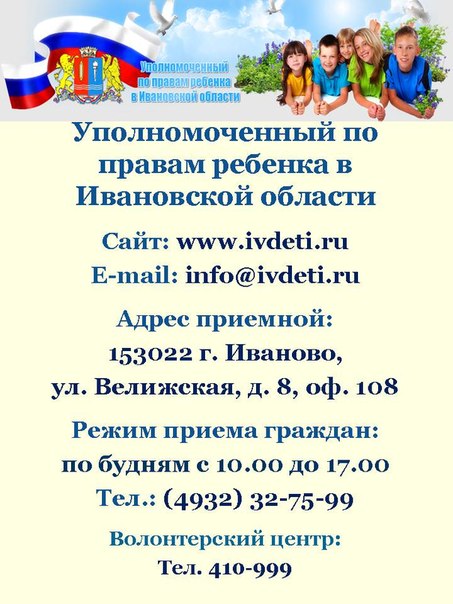 Комиссия по делам несовершеннолетних г. ПриволжскГусева Светлана АнатольевнаТелефон: 3 -23 – 41Консультант по опеке и попечительству территориального управления социальной защиты населения по Приволжскому муниципальному районуЖуравлева Наталья ПавловнаТелефон: 3 -16 -81Уполномоченный по правам детей ОГБПОУ СПО «Плесский колледж бизнеса и туризма»Феофанова М.Ю.Телефон:  8 – 960 – 508 – 62 - 32ПриемнаяКанцелярия

Информация:

Официальный Twitter-аккаунт Уполномоченного при Президенте Российской Федерации по правам ребенка.